Publicado en  el 05/10/2016 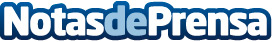 10 plataformas alternativas a las TED talksAparecen nuevas alternativas a las TED talks y poder estar informado de todo tipo de contenidos de una manera diferenteDatos de contacto:Nota de prensa publicada en: https://www.notasdeprensa.es/10-plataformas-alternativas-a-las-ted-talks_1 Categorias: Internacional Telecomunicaciones Comunicación Innovación Tecnológica http://www.notasdeprensa.es